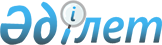 2010 жылғы 29 желтоқсандағы N 33/225-IV "Семей қаласының 2011-2013 жылдарға арналған бюджеті туралы" шешімге өзгерістер мен толықтырулар енгізу туралы
					
			Күшін жойған
			
			
		
					Шығыс Қазақстан облысы Семей қаласы мәслихатының 2011 жылғы 05 қазандағы N 41/280-IV шешімі. Шығыс Қазақстан облысы Әділет департаментінің Семей қаласындағы Әділет басқармасында 2011 жылғы 06 қазандағы N 5-2-147 тіркелді. Шешімнің қабылдау мерзімінің өтуіне байланысты қолдану тоқтатылды - Шығыс Қазақстан облысы Семей қаласының мәслихат аппаратының 2012 жылғы 25 қаңтардағы N 01-26/22 хатымен

      Ескерту. Шешімнің қабылдау мерзімінің өтуіне байланысты қолдану тоқтатылды - Шығыс Қазақстан облысы Семей қаласының мәслихат аппаратының 2012.01.25 N 01-26/22 хатымен.

      

      Қазақстан Республикасының 2008 жылғы 4 желтоқсандағы Бюджет кодексінің 109-бабына, Қазақстан Республикасының 2001 жылғы 23 қаңтардағы «Қазақстан Республикасындағы жергілікті мемлекеттік басқару және өзін-өзі басқару туралы» Заңының 6-бабының 1 тармағының 1) тармақшасына, Шығыс Қазақстан облыстық мәслихатының 2011 жылғы 27 қыркүйектегі 32/379-IV «2011-2013 жылдарға арналған облыстық бюджет туралы» 2010 жылғы 24 желтоқсандағы № 26/310-IV шешімге өзгерістер енгізу туралы» (нормативтік құқықтық актілерді мемлекеттік тіркеудің тізілімінде 2011 жылғы 27 қыркүйектегі № 2555 болып тіркелген) шешіміне сәйкес Семей қаласының мәслихаты ШЕШТІ:



      1. 2010 жылғы 29 желтоқсандағы № 33/225-IV «Семей қаласының 2011-2013 жылдарға арналған бюджеті туралы» (нормативтік құқықтық актілерді мемлекеттік тіркеудің тізілімінде 2010 жылғы 30 желтоқсандағы № 5-2-139 болып тіркелген, 2011 жылғы 5 қаңтардағы № 1 «Семей таңы» және «Вести Семей» газеттерінде жарияланған) шешімге келесі өзгерістер мен толықтырулар енгізілсін:



      1) 1-тармағында:

      1) тармақша келесі редакцияда жазылсын:

      «кірістер – 20 042 930,6 мың теңге:

      салықтық түсімдер – 8 937 309 мың теңге;

      салықтық емес түсімдер – 67 367 мың теңге;

      негізгі капиталды сатудан түсетін түсімдер – 282 634 мың теңге;

      трансферттердің түсімдері – 10 755 620,6 мың теңге;»;

      2) тармақша келесі редакцияда жазылсын:

      «шығындар – 19 938 956,4 мың теңге;»;

      3) тармақша келесі редакцияда жазылсын:

      «таза бюджеттік кредит беру – 14 789,4 мың теңге:

      бюджеттік кредиттер – 15 442,4 мың теңге;

      бюджеттік кредиттерді өтеу – 653 мың теңге;»;

      4) тармақша келесі редакцияда жазылсын:

      «қаржы активтерімен жасалатын операциялар бойынша сальдо – 105 400 мың теңге:

      қаржы активтерін сатып алу – 105 400 мың теңге;

      мемлекеттік қаржы активтерін сатудан түсетін түсімдер – 0 мың теңге;»;

      5) тармақша келесі редакцияда жазылсын:

      «бюджет тапшылығы (профициті) – (-) 16 215,2 мың теңге;»;

      6) тармақша келесі редакцияда жазылсын:

      «бюджет тапшылығын қаржыландыру (профицитін пайдалану) – 16 215,2 мың теңге:

      қарыздардың түсімі – 495 160 мың теңге;

      қарыздарды өтеу – 550 653 мың теңге;

      бюджеттік қаражаттардың пайдаланылатын қалдықтары – 71 708,2 мың теңге;»;



      2) 2-тармағы келесі редакцияда жазылсын:

      «Ауданның (облыстық маңызы бар қаланың) жергілікті атқарушы органының резерві – 175 605,3 мың теңге»;



      3) 10-тармақта:

      бірінші абзац келесі редакцияда жазылсын:

      «азаматтардың кейбір санаттарына материалдық көмек көрсетуге (ҰОС қатысушыларына, ҰОС мүгедектеріне, ҰОС қатысушыларына теңестірілген тұлғаларға және ҰОС мүгедектеріне, қаза тапқан әскери қызметшілердің отбасыларына) – 139 330 мың теңге»;

      үшінші абзац келесі редакцияда жазылсын:

      «Қазақстан Республикасы алдында еңбек сіңірген зейнеткерлерге материалдық көмек көрсетуге – 1 536 мың теңге»;

      төртінші абзац келесі редакцияда жазылсын:

      «облыс алдында еңбек сіңірген зейнеткерлерге материалдық көмек көрсетуге – 3 302 мың теңге»;

      бесінші абзац келесі редакцияда жазылсын:

      «аз қамтылған отбасыларының балаларын жоғары оқу орындарына оқытуға (оқыту құны, стипендия, жатақханада тұруы) – 47 032,6 мың теңге»;

      тоғызыншы абзац келесі редакцияда жазылсын:

      «жалпы білім беру мектептерін толық телефондандыруды ұйымдастыруға – 1 479 мың теңге»;

      оныншы абзац келесі редакцияда жазылсын:

      «үздіксіз жылумен қамтамасыз етуге арналған бірінші кезекті жұмыстарды жүргізуге – 79 812 мың теңге»;

      он екінші абзацпен толықтырылып, келесі редакцияда жазылсын:

      «төтенше жағдайлардың алдын алу мақсатында Семей қаласын жылумен қамтамасыз етуге – 200 000 мың теңге»;



      4) 10-1 тармақта:

      екінші абзац келесі редакцияда жазылсын:

      «Шүлбі кентінде басты су бөгетін қайта жаңғыртуға – 107 815 мың теңге»;

      төртінші абзац келесі редакцияда жазылсын:

      «МЭН» қазандығының «352 квартал» орталық жылу пунктінен үлестіргіш жылу желілерін қайта жаңғыртуға (1-кезек), «Агрохимлаборатория» орталық жылу пунктін, 352, 343 кварталдар (2-кезек) – 29 183 мың теңге»;

      бесінші абзац келесі редакцияда жазылсын:

      «Семей қаласындағы орталықтандырылған жылумен қамту сұлбасында сақталған қазіргі қазандықтар мен ЖЭО қуаттарын жаңарту, жылу желілерін қайта жаңарту. ЖЭО-1 кеңейту және қайта жаңарту (1 кезек)» жобасын жүзеге асыру үшін Семей қ. ЖЭО-1 аумағында орналасқан суды химиялық тазарту ғимараты мен түтін мұржасын сатып алуға – 0 мың теңге»;

      алтыншы абзац келесі редакцияда жазылсын:

      «жеке салынған үйлерді қуатпен қамту – 66 712 мың теңге»;

      жетінші абзацпен толықтырылып, келесі редакцияда жазылсын:

      «Семей қаласының 35 кварталдағы жылу қазандығын қайта жаңарту. Семей қаласының 35 кварталдағы жылу қазандығын электрмен қамту – 54 127 мың теңге»;



      5) 10-3 тармақта:

      бесінші абзац келесі редакцияда жазылсын:

      «жұмыспен қамту 2020 бағдарламасы шеңберінде инженерлік-коммуникациялық инфрақұрылымды дамытуға – 465 584 мың теңге»;

      алтыншы абзац келесі редакцияда жазылсын:

      «еңбек ресурстарының ұтқырлығын арттыру шеңберінде – 321 584 мың теңге»;



      6) 10-4 тармағы келесі редакцияда жазылсын:

      «10-4. 2011 жылға арналған жергілікті бюджеттің кірістері құрамында республикалық бюджеттен 495 160 мың теңге сомасында кредит қарастырылғандығы ескерілсін, соның ішінде:

      ауылдық елді мекендердің әлеуметтік саласының мамандарын әлеуметтік қолдау шараларын жүзеге асыру үшін – 11 340 мың теңге;

      тұрғын үй құрылысына және (немесе) сатып алуға – 250 000 мың теңге;

      «Жұмыспен қамту» бағдарламасы бойынша тұрғын үй салуға – 233 820 мың теңге.»;



      7) осы шешімнің 1, 2-қосымшаларына сәйкес 1, 6-қосымшалар жаңа редакцияда жазылсын.



      2. Осы шешім 2011 жылдың 1 қаңтарынан бастап қолданысқа енгізіледі.

      

      

      Қалалық мәслихат сессиясының

      төрағасы, мәслихат хатшысы                          Қ. Мирашев

      2011 жылғы 5 қазандағы

      № 41/280-IV шешiмге

      1-қосымша       

 Семей қаласының 2011 жылға арналған бюджеті   

 

      Қалалық мәслихаттың хатшысы                         Қ. Мирашев

      2011 жылғы 5 қазандағы

      № 41/280-IV шешiмге

      2-қосымша 

      2011 жылға арналған Семей қаласының бюджетіндегі ауылдық округтері мен кенттердің бюджеттік бағдарламаларымың теңге    

      

      Қалалық мәслихаттың хатшысы                         Қ. Мирашев
					© 2012. Қазақстан Республикасы Әділет министрлігінің «Қазақстан Республикасының Заңнама және құқықтық ақпарат институты» ШЖҚ РМК
				СанатыСыныбыІшкі

сыныбыАтауыСомасы

(мың теңге)12345I. Кірістер20 042 930,61Салықтық түсiмдер8 937 309,001Табыс салығы4 161 105,02Жеке табыс салығы4 161 105,003Әлеуметтiк салық2 934 392,01Әлеуметтік салық2 934 392,004Меншiкке салынатын салықтар1 401 219,01Мүлiкке салынатын салықтар725 287,03Жер салығы194 422,04Көлiк құралдарына салынатын салық479 660,05Бірыңғай жер салығы1 850,005Тауарларға, жұмыстарға және қызметтерге салынатын iшкi салықтар362 868,02Акциздер51 531,03Табиғи және басқа да ресурстарды пайдаланғаны үшiн түсетiн түсiмдер115 000,04Кәсiпкерлiк және кәсiби қызметтi жүргiзгенi үшiн алынатын алымдар149 814,05Ойын бизнесіне салық46 523,008Заңдық мәнді іс-әрекеттерді жасағаны және (немесе) оған уәкілеттігі бар мемлекеттік органдар немесе лауазымды адамдар құжаттар бергені үшін алынатын міндетті төлемдер77 725,01Мемлекеттік баж77 725,02Салықтық емес түсiмдер67 367,001Мемлекеттік меншіктен түсетін кірістер41 597,01Мемлекеттік кәсіпорындардың таза кірісі бөлігінің түсімдері874,05Мемлекет меншігіндегі мүлікті жалға беруден түсетін кірістер38 650,09Мемлекеттік меншіктен түсетін басқа да кірістер2 073,002Мемлекеттік бюджеттен қаржыландырылатын мемлекеттік мекемелердің тауарларды (жұмыстарды, қызметтерді) өткізуінен түсетін түсімдер1 054,01Мемлекеттік бюджеттен қаржыландырылатын мемлекеттік мекемелердің тауарларды (жұмыстарды, қызметтерді) өткізуінен түсетін түсімдер1 054,004Мемлекеттік бюджеттен қаржыландырылатын, сондай-ақ Қазақстан Республикасы Ұлттық Банкінің бюджетінен (шығыстар сметасынан) ұсталатын және қаржыландырылатын мемлекеттік мекемелер салатын айыппұлдар, өсімпұлдар, санкциялар, өндіріп алулар2 300,01Мұнай секторы ұйымдарынан түсетін түсімдерді қоспағанда, мемлекеттік бюджеттен қаржыландырылатын, сондай-ақ Қазақстан Республикасы Ұлттық Банкінің бюджетінен (шығыстар сметасынан) ұсталатын және қаржыландырылатын мемлекеттік мекемелер салатын айыппұлдар, өсімпұлдар, санкциялар, өндіріп алулар2 300,006Басқа да салықтық емес түсiмдер22 416,01Басқа да салықтық емес түсiмдер22 416,03Негізгі капиталды сатудан түсетін түсімдер282 634,001Мемлекеттік мекемелерге бекітілген мемлекеттік мүлікті сату40 211,01Мемлекеттік мекемелерге бекітілген мемлекеттік мүлікті сату40 211,003Жердi және материалдық емес активтердi сату242 423,01Жерді сату232 732,02Материалдық емес активтерді сату 9 691,04Трансферттердің түсімдері10 755 620,602Мемлекеттiк басқарудың жоғары тұрған органдарынан түсетiн трансферттер10 755 620,62Облыстық бюджеттен түсетiн трансферттер10 755 620,6Функ

цио

нал

дық

топКіші

функ

цияӘкім

шісіБағ

дар

ламаШығыстардың атауыСомасы

(мың теңге)123456II. Шығыстар19 938 956,401Жалпы сипаттағы мемлекеттiк қызметтер 490 502,0011Мемлекеттiк басқарудың жалпы функцияларын орындайтын өкiлдi, атқарушы және басқа органдар380 691,0011112Аудан (облыстық маңызы бар қала) мәслихатының аппараты19 103,0011112001Аудан (облыстық маңызы бар қала) мәслихатының қызметін қамтамасыз ету жөніндегі қызметтер18 250,0011112002Ақпараттық жүйелер құру703,0011112003Мемлекеттік органдардың күрделі шығындары150,0011122Аудан (облыстық маңызы бар қала) әкімінің аппараты250 586,0011122001Аудан (облыстық маңызы бар қала) әкімінің қызметін қамтамасыз ету жөніндегі қызметтер240 651,0011122002Ақпараттық жүйелер құру2 229,0011122003Мемлекеттік органдардың күрделі шығындары7 706,0011123Қаладағы аудан, аудандық маңызы бар қала, кент, ауыл (село), ауылдық (селолық) округ әкімінің аппараты111 002,0011123001Қаладағы аудан, аудандық маңызы бар қаланың, кент, ауыл (село), ауылдық (селолық) округ әкімінің қызметін қамтамасыз ету жөніндегі қызметтер103 930,0011123022Мемлекеттік органдардың күрделі шығындары7 072,0012Қаржылық қызмет37 715,0012459Ауданның (облыстық маңызы бар қаланың) экономика және қаржы бөлімі37 715,0012459003Салық салу мақсатында мүлікті бағалауды жүргізу3 311,0012459004Біржолғы талондарды беру жөніндегі жұмысты және біржолғы талондарды іске асырудан сомаларды жинаудың толықтығын қамтамасыз етуді ұйымдастыру32 995,0012459010Коммуналдық меншікті жекешелендіруді ұйымдастыру1 150,0012459011Коммуналдық меншікке түскен мүлікті есепке алу, сақтау, бағалау және сату259,0019Жалпы сипаттағы өзге де мемлекеттiк қызметтер72 096,0019459Ауданның (облыстық маңызы бар қаланың) экономика және қаржы бөлімі72 096,0019459001Экономикалық саясатты, қалыптастыру мен дамыту, мемлекеттік жоспарлау ауданның (облыстық маңызы бар қаланың) бюджеттік атқару және коммуналдық меншігін басқару саласындағы мемлекеттік саясатты іске асыру жөніндегі қызметтер71 542,0019459002Ақпараттық жүйелер құру554,002Қорғаныс42 476,0021Әскери мұқтаждар33 843,0021122Аудан (облыстық маңызы бар қала) әкімінің аппараты33 843,0021122005Жалпыға бірдей әскери міндетті атқару шеңберіндегі іс-шаралар33 843,0022Төтенше жағдайлар жөнiндегi жұмыстарды ұйымдастыру8 633,0022122Аудан (облыстық маңызы бар қала) әкімінің аппараты8 633,0022122007Аудандық (қалалық) ауқымдағы дала өрттерінің, сондай-ақ мемлекеттік өртке қарсы қызмет органдары құрылмаған елдi мекендерде өрттердің алдын алу және оларды сөндіру жөніндегі іс-шаралар8 633,003Қоғамдық тәртіп, қауіпсіздік, құқықтық, сот, қылмыстық-атқару қызметі33 084,0031Құқық қорғау қызметi33 084,0031458Ауданның (облыстық маңызы бар қаланың) тұрғын үй-коммуналдық шаруашылығы, жолаушылар көлігі және автомобиль жолдары бөлімі33 084,0031458021Елдi мекендерде жол жүрісі қауiпсiздiгін қамтамасыз ету33 084,004Бiлiм беру6 250 250,0041Мектепке дейiнгi тәрбие және оқыту645 544,0041464Ауданның (облыстық маңызы бар қаланың) білім бөлімі645 544,0041464009Мектепке дейінгі тәрбие ұйымдарының қызметін қамтамасыз ету584 425,0021Мектеп мұғалімдеріне және мектепке дейінгі ұйымдардың тәрбиешілеріне біліктілік санаты үшін қосымша ақы көлемін ұлғайту61 119,0042Бастауыш, негізгі орта және жалпы орта білім беру5 233 523,0042464Ауданның (облыстық маңызы бар қаланың) білім бөлімі5 233 523,0042464003Жалпы білім беру4 948 077,0042464006Балаларға қосымша білім беру285 446,0044Техникалық және кәсіптік, орта білімнен кейінгі білім беру93 907,0044464Ауданның (облыстық маңызы бар қаланың) білім бөлімі93 907,0044464018Кәсіптік оқытуды ұйымдастыру93 907,0049Бiлiм беру саласындағы өзге де қызметтер277 276,0049464Ауданның (облыстық маңызы бар қаланың) білім бөлімі201 397,0049464001Жергілікті деңгейде білім беру саласындағы мемлекеттік саясатты іске асыру жөніндегі қызметтер24 335,0049464002Ақпараттық жүйелер құру241,0049464004Ауданның (облыстық маңызы бар қаланың) мемлекеттік білім беру мекемелерінде білім беру жүйесін ақпараттандыру12 366,0049464005Ауданның (облыстық маңызы бар қаланың) мемлекеттік білім беру мекемелер үшін оқулықтар мен оқу-әдiстемелiк кешендерді сатып алу және жеткізу50 377,0049464007Аудандық (қалалық) ауқымдағы мектеп олимпиадаларын және мектептен тыс іс-шараларды өткiзу8 040,0015Жетім баланы (жетім балаларды) және ата-аналарының қамқорынсыз қалған баланы (балаларды) күтіп-ұстауға асыраушыларына ай сайынғы ақшалай қаражат төлемдері47 024,0020Үйде оқытылатын мүгедек балаларды жабдықпен, бағдарламалық қамтыммен қамтамасыз ету59 014,0049467Ауданның (облыстық маңызы бар қаланың) құрылыс бөлімі75 879,0049472037Білім беру объектілерін салу және реконструкциялау75 879,006Әлеуметтiк көмек және әлеуметтiк қамсыздандыру1 025 159,6062Әлеуметтiк көмек930 950,6062451Ауданның (облыстық маңызы бар қаланың) жұмыспен қамту және әлеуметтік бағдарламалар бөлімі930 950,6062451002Еңбекпен қамту бағдарламасы151 574,0062451004Ауылдық жерлерде тұратын денсаулық сақтау, білім беру, әлеуметтік қамтамасыз ету, мәдениет және спорт мамандарына отын сатып алуға Қазақстан Республикасының заңнамасына сәйкес әлеуметтік көмек көрсету7 258,0062451005Мемлекеттік атаулы әлеуметтік көмек94 359,0062451006Тұрғын үй көмегі39 665,0062451007Жергілікті өкілетті органдардың шешімі бойынша мұқтаж азаматтардың жекелеген топтарына әлеуметтік көмек262 495,6062451010Үйден тәрбиеленіп оқытылатын мүгедек балаларды материалдық қамтамасыз ету48 450,0062451013Белгіленген тұрғылықты жері жоқ тұлғаларды әлеуметтік бейімдеу56 235,0062451014Мұқтаж азаматтарға үйде әлеуметтiк көмек көрсету176 707,006245101618 жасқа дейіні балаларға мемлекеттік жәрдемақылар28 916,0062451017Мүгедектерді оңалту жеке бағдарламасына сәйкес, мұқтаж мүгедектерді міндетті гигиеналық құралдармен қамтамасыз етуге, және ымдау тілі мамандарының, жеке көмекшілердің қызмет көрсету30 030,0023Жұмыспен қамту орталықтарының қызметін қамтамасыз ету35 261,0069Әлеуметтiк көмек және әлеуметтiк қамтамасыз ету салаларындағы өзге де қызметтер94 209,0069451Ауданның (облыстық маңызы бар қаланың) жұмыспен қамту және әлеуметтік бағдарламалар бөлімі94 209,0069451001Жергілікті деңгейде халық үшін әлеуметтік бағдарламаларды жұмыспен қамтуды қамтамасыз етуді іске асыру саласындағы мемлекеттік саясатты іске асыру жөніндегі қызметтер89 157,0069451011Жәрдемақыларды және басқа да әлеуметтік төлемдерді есептеу, төлеу мен жеткізу бойынша қызметтерге ақы төлеу3 581,0069451012Ақпараттық жүйелер құру71,0069451021Мемлекеттік органдардың күрделі шығындары1 400,007Тұрғын үй-коммуналдық шаруашылық3 129 921,0071Тұрғын үй шаруашылығы1 562 459,0071458Ауданның (облыстық маңызы бар қаланың) тұрғын үй-коммуналдық шаруашылық, жолаушылар көлігі және автомобиль жолдары бөлімі5 714,0071458003Мемлекеттік тұрғын үй қорының сақталуын ұйымдастыру1 089,0031Кондоминиум объектісіне техникалық паспорттар дайындау4 625,0467Ауданның (облыстық маңызы бар қаланың) құрылыс бөлімі1 556 745,0003Мемлекеттік коммуналдық тұрғын үй қорының тұрғын үй құрылысы және (немесе) сатып алу323 100,0004Инженерлік коммуникациялық инфрақұрылымды дамыту, жайластыру және (немесе) сатып алу164 041,0019Тұрғын үй салу601 020,0022Жұмыспен қамту 2020 бағдарламасы шеңберінде инженерлік коммуникациялық инфрақұрылымдардың дамуы468 584,0072Коммуналдық шаруашылық1 074 786,0072123Қаладағы аудан, аудандық маңызы бар қала, кент, ауыл (село), ауылдық (селолық) округ әкімінің аппараты549,0072123014Елді мекендерді сумен жабдықтауды ұйымдастыру549,0072458Ауданның (облыстық маңызы бар қаланың) тұрғын үй-коммуналдық шаруашылық, жолаушылар көлігі және автомобиль жолдары бөлімі665 642,0072458012Сумен жабдықтау және су бөлу жүйесінің қызмет етуі41 450,0072458026Ауданның (облыстық маңызы бар қаланың) коммуналдық меншігіндегі жылу жүйелерін қолдануды ұйымдастыру624 192,0072467Ауданның (облыстық маңызы бар қаланың) құрылыс бөлімі408 595,0072472005Коммуналдық шаруашылығын дамыту296 180,0072472006Сумен жабдықтау жүйесін дамыту112 415,0073Елді-мекендерді көркейту492 676,0073123Қаладағы аудан, аудандық маңызы бар қала, кент, ауыл (село), ауылдық (селолық) округ әкімінің аппараты8 627,0073123009Елді мекендердің санитариясын қамтамасыз ету5 153,0073123011Елді мекендерді абаттандыру мен көгалдандыру3 474,0073458Ауданның (облыстық маңызы бар қаланың) тұрғын үй-коммуналдық шаруашылық, жолаушылар көлігі және автомобиль жолдары бөлімі484 049,0073458015Елдi мекендердегі көшелердi жарықтандыру156 275,0073458016Елдi мекендердiң санитариясын қамтамасыз ету47 595,0073458017Жерлеу орындарын күтiп-ұстау және туысы жоқтарды жерлеу7 361,0073458018Елдi мекендердi абаттандыру және көгалдандыру272 818,008Мәдениет, спорт, туризм және ақпараттық кеңістiк514 176,0081Мәдениет саласындағы қызмет155 539,0081455Ауданның (облыстық маңызы бар қаланың) мәдениет және тілдерді дамыту бөлімі155 539,0081455003Мәдени-демалыс жұмысын қолдау155 539,0082Спорт104 125,0082465Ауданның (облыстық маңызы бар қаланың) дене шынықтыру және спорт бөлімі104 125,0082465005Ұлттық және бұқаралық спорт түрлерін дамыту2 453,0082465006Аудандық (облыстық маңызы бар қалалық) деңгейде спорттық жарыстар өткiзу22 166,0082465007Әртүрлi спорт түрлерi бойынша аудан (облыстық маңызы бар қала) құрама командаларының мүшелерiн дайындау және олардың облыстық спорт жарыстарына қатысуы79 506,0083Ақпараттық кеңiстiк180 036,0083455Ауданның (облыстық маңызы бар қаланың) мәдениет және тілдерді дамыту бөлімі93 195,0083455006Аудандық (қалалық) кiтапханалардың жұмыс iстеуi89 363,0083455007Мемлекеттік тілді және Қазақстан халықтарының басқа да тілдерін дамыту3 832,0083456Ауданның (облыстық маңызы бар қаланың) ішкі саясат бөлімі86 841,0083456002Газеттер мен журналдар арқылы мемлекеттік ақпараттық саясат жүргізу жөніндегі қызметтер39 601,0083456005Телерадио хабарларын тарату арқылы мемлекеттік ақпараттық саясатты жүргізу жөніндегі қызметтер47 240,0089Мәдениет, спорт, туризм және ақпараттық кеңiстiктi ұйымдастыру жөнiндегi өзге де қызметтер74 476,0089455Ауданның (облыстық маңызы бар қаланың) мәдениет және тілдерді дамыту бөлімі23 461,0089455001Жергілікті деңгейде тілдерді және мәдениетті дамыту саласындағы мемлекеттік саясатты іске асыру жөніндегі қызметтер23 066,0089455002Ақпараттық жүйелер құру124,0089455010Мемлекеттік органдардың күрделі шығындары271,0089456Ауданның (облыстық маңызы бар қаланың) ішкі саясат бөлімі40 876,0089456001Жергілікті деңгейде ақпарат, мемлекеттілікті нығайту және азаматтардың әлеуметтік сенімділігін қалыптастыру саласында мемлекеттік саясатты іске асыру жөніндегі қызметтер29 085,0089456003Жастар саясаты саласындағы өңірлік бағдарламаларды iске асыру11 649,0089456004Ақпараттық жүйелер құру142,0089465Ауданның (облыстық маңызы бар қаланың) дене шынықтыру және спорт бөлімі10 139,0089465001Жергілікті деңгейде дене шынықтыру және спорт саласындағы мемлекеттік саясатты іске асыру жөніндегі қызметтер10 025,0089465002Ақпараттық жүйелер құру114,009Отын-энергетика кешенi және жер қойнауын пайдалану7 303 071,0099Отын-энергетика кешені және жер қойнауын пайдалану саласындағы өзге де қызметтер7 303 071,0467Ауданның (облыстық маңызы бар қаланың) құрылыс бөлімі7 303 071,0009Жылу-энергетикалық жүйені дамыту7 303 071,010Ауыл, су, орман, балық шаруашылығы, ерекше қорғалатын табиғи аумақтар, қоршаған ортаны және жануарлар дүниесін қорғау, жер қатынастары116 384,0101Ауыл шаруашылығы48 454,0459Ауданның (облыстық маңызы бар қаланың) экономика және қаржы бөлімі1 934,0099Республикалық бюджеттен берілетін нысаналы трансферттер есебінен ауылдық елді мекендер саласының мамандарын әлеуметтік қолдау шараларын іске асыру1 934,0101474Ауданның (облыстық маңызы бар қаланың) ауыл шаруашылығы және ветеринария бөлімі46 520,0101462001Жергілікті деңгейде ауыл шаруашылығы және ветеринария саласындағы мемлекеттік саясатты іске асыру жөніндегі қызметтер 25 407,0101462002Ақпараттық жүйелер құру170,0003Мемлекеттік органдардың күрделі шығындары 4 213,0005Мал көмінділерінің (биотермиялық шұңқырлардың) жұмыс істеуін қамтамасыз ету16 730,0106Жер қатынастары24 171,0106463Ауданның (облыстық маңызы бар қаланың) жер қатынастары бөлімі24 171,0106463001Аудан (облыстық маңызы бар қала) аумағында жер қатынастарын реттеу саласындағы мемлекеттік саясатты іске асыру жөніндегі қызметтер23 581,0106463005Ақпараттық жүйелер құру200,0106463007Мемлекеттік органдардың күрделі шығындары390,0109Ауыл, су, орман, балық шаруашылығы және қоршаған ортаны қорғау мен жер қатынастары саласындағы өзге де қызметтер43 759,0109474Ауданның (облыстық маңызы бар қаланың) ауыл шаруашылығы және ветеринария бөлімі43 759,0109462013Эпизоотияға қарсы іс-шаралар жүргізу43 759,011Өнеркәсіп, сәулет, қала құрылысы және құрылыс қызметі34 515,0112Сәулет, қала құрылысы және құрылыс қызметі34 515,0112467Ауданның (облыстық маңызы бар қаланың) құрылыс бөлімі29 880,0112472001Жергілікті деңгейде құрылыс саласындағы мемлекеттік саясатты іске асыру жөніндегі қызметтер28 908,0112472014Ақпараттық жүйелер құру284,0112472017Мемлекеттік органдардың күрделі шығындары688,0112468Ауданның (облыстық маңызы бар қаланың) сәулет және қала құрылысы бөлімі4 635,0112472001Жергілікті деңгейде сәулет және қала құрылысы саласындағы мемлекеттік саясатты іске асыру жөніндегі қызметтер4 635,012Көлiк және коммуникация609 132,0121Автомобиль көлiгi609 132,0121123Қаладағы аудан, аудандық маңызы бар қала, кент, ауыл (село), ауылдық (селолық) округ әкімінің аппараты5 340,0121123013Аудандық маңызы бар қалаларда, кенттерде, ауылдарда (селоларда), ауылдық (селолық) округтерде автомобиль жолдарының жұмыс істеуін қамтамасыз ету5 340,0121458Ауданның (облыстық маңызы бар қаланың) тұрғын үй-коммуналдық шаруашылық, жолаушылар көлігі және автомобиль жолдары бөлімі603 792,0121458023Автомобиль жолдарының жұмыс істеуін қамтамасыз ету603 792,013Басқалар306 629,3133Кәсiпкерлiк қызметтi қолдау және бәсекелестікті қорғау21 750,0133469Ауданның (облыстық маңызы бар қаланың) кәсіпкерлік бөлімі21 750,0133469001Жергілікті деңгейде кәсіпкерлік пен өнеркәсіпті дамыту саласындағы мемлекеттік саясатты іске асыру жөніндегі қызметтер21 594,0133469002Ақпараттық жүйелер құру156,0139Басқалар284 879,3139458Ауданның (облыстық маңызы бар қаланың) тұрғын үй-коммуналдық шаруашылық, жолаушылар көлігі және автомобиль жолдары бөлімі54 674,0139458001Жергілікті деңгейде тұрғын үй-коммуналдық шаруашылығы, жолаушылар көлігі және автомобиль жолдары саласындағы мемлекеттік саясатты іске асыру жөніндегі қызметтер53 846,0139458013Мемлекеттік органдардың күрделі шығындары 346,0139458020Ақпараттық жүйелер құру482,0451Ауданның (облыстық маңызы бар қаланың) жұмыспен қамту және әлеуметтік бағдарламалар бөлімі54 600,0022«Бизнестің жол картасы 2020» бағдарламасы шеңберінде жеке кәсіпкерлікті қолдау54 600,0139459Ауданның (облыстық маңызы бар қаланың) экономика және қаржы бөлімі175 605,3139459012Ауданның (облыстық маңызы бар қаланың) жергілікті атқарушы органының резерві175 605,315Трансферттер83 656,5151Трансферттер83 656,5151459Ауданның (облыстық маңызы бар қаланың) экономика және қаржы бөлімі83 656,5151459006Нысаналы пайдаланылмаған (толық пайдаланылмаған) трансферттерді қайтару4 291,5151459024Мемлекеттік органдардың функцияларын мемлекеттік басқарудың төмен тұрған деңгейлерінен жоғарғы деңгейлерге беруге байланысты жоғары тұрған бюджеттерге берілетін ағымдағы нысаналы трансферттер79 365,0ІII. Таза бюджеттік кредит беру14 789,4Бюджеттік кредиттер15 442,410Ауыл, су, орман, балық шаруашылығы, ерекше қорғалатын табиғи аумақтар, қоршаған ортаны және жануарлар дүниесін қорғау, жер қатынастары15 442,4101Ауыл шаруашылығы15 442,4459Ауданның (облыстық маңызы бар қаланың) экономика және қаржы бөлімі15 442,4018Ауылдық елді мекендердің әлеуметтік саласының мамандарын әлеуметтік қолдау шараларын іске асыру үшін бюджеттік кредиттер15 442,4Бюджеттік кредиттерді өтеу653,05Бюджеттік кредиттерді өтеу653,01Бюджеттік кредиттерді өтеу653,01Мемлекеттік бюджеттен берілген бюджеттік кредиттерді өтеу653,0IV. Қаржы активтерімен жасалатын операциялар бойынша сальдо105 400,0Қаржылық активтерді сатып алу105 400,013Басқалар105 400,009Басқалар105 400,0458Ауданның (облыстық маңызы бар қаланың) тұрғын үй-коммуналдық шаруашылық, жолаушылар көлігі және автомобиль жолдары бөлімі70 000,0065Заңды тұлғалардың жарғылық капиталын қалыптастыру немесе ұлғайту70 000,0459Ауданның (облыстық маңызы бар қаланың) экономика және қаржы бөлімі35 400,0014Заңды тұлғалардың жарғылық капиталын қалыптастыру немесе ұлғайту35 400,0Мемлекеттік қаржылық активтерді сатудан түсетін түсім0,0V. Бюджет тапшылығы (профициті)-16 215,2VІ. Бюджет тапшылығын қаржыландыру (профицитін пайдалану)16 215,2№Ауылдық округтің, кенттің атауыБарлығыСоның ішінде бағдарламалар бойыншаСоның ішінде бағдарламалар бойыншаСоның ішінде бағдарламалар бойыншаСоның ішінде бағдарламалар бойыншаСоның ішінде бағдарламалар бойынша№Ауылдық округтің, кенттің атауыБарлығы001 "Қаладағы аудан, аудандық маңызы бар қаланың, кент, ауыл (село), ауылдық (селолық) округ әкімінің қызметін қамтамасыз ету жөніндегі қызметтер"009 "Елді мекендердің санитариясын қамтамасыз ету"014 "Елді мекендерді сумен жабдықтауды ұйымдастыру"011 "Елді мекендерді абаттандыру мен көгалдандыру"013 "Ауылдық маңызы бар қалаларда, кенттерде, ауылдарда (селоларда), ауылдық (селолық) округтерде автомобиль жолдарының жұмыс істеуін қамтамасыз ету"022 "Мемлекеттік органдардың күрделі шығындары "1Абыралы6 3796 349302Айнабұлақ5 7835 737463Ақбұлақ5 4545 417374Алғабас6 2136 123905Достық7 2916 3329596Жазық5 4074 773855497Жиенәлі7 4326 4429908Знаменка8 5867 7778099Ертіс9 2966 879680173710Қараөлең16 0518 88990707211Новобаженово10 0727 645690173712Озерки9 1458 62052513Приречный10 8335 39895534014Таңат5 2055 1782715Шүлбі кенті7 0177 01716Шаған кенті5 3545 354Бюджет

бойынша

барлығы1255181039305153549347453407072